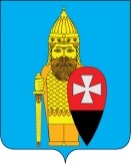 АДМИНИСТРАЦИЯПОСЕЛЕНИЯ ВОРОНОВСКОЕ В ГОРОДЕ МОСКВЕПОСТАНОВЛЕНИЕ17.01.2022 № 5О Совете по межнациональным отношениям в поселении Вороновское в городе МосквеВ соответствии с Федеральным законом от 06.10.2003 № 131-ФЗ «Об общих принципах организации местного самоуправления в Российской Федерации», Законом города Москвы от 06.11.2002 № 56 «О местном самоуправлении в городе Москве», распоряжением Правительства Российской Федерации от 29.02.2016 № 326-р «Об утверждении Стратегии государственной культурной политики на период до 2030 года», приказом Федерального агентства по делам национальностей от 27.11.2017 № 133 «Об утверждении методических рекомендаций для органов государственной власти субъектов Российской Федерации и органов местного самоуправления по актуальным вопросам реализации государственной национальной политики, формированию в местном сообществе позитивных межнациональных и этноконфессиональных отношений, а также по выявлению и предупреждению межнациональных конфликтов», постановлением Правительства Москвы от 06.06.2016 № 312-ПП «О Стратегии национальной политики города Москвы на период до 2025 года», Уставом поселения Вороновское, в целях консолидации деятельности органов местного самоуправления поселения Вороновское, национальных и межнациональных общественных объединений, обеспечения эффективного и конструктивного взаимодействия по выработке и реализации механизмов гражданского участия в процессе реализации государственной национальной политики на территории поселения Вороновское, администрация поселения Вороновское постановляет;1. Утвердить Положение о Совете по межнациональным отношениям поселения Вороновское (приложение 1).2. Утвердить состав Совета по межнациональным отношениям поселения Вороновское (приложение 2).3. Опубликовать настоящее постановление в бюллетене Московский муниципальный вестник и разместить на официальном сайте администрации поселения Вороновское в информационно – телекоммуникационной сети «Интернет».4. Контроль за исполнением настоящего постановления возложить на заместителя главы администрации поселения Вороновское Таратунину А.В.Глава администрациипоселения Вороновское                                                                    Е.П. ИвановПриложение 1к постановлению администрации поселения Вороновское в городе Москве от 17.01.2022 № 5Положениео Совете по межнациональным отношениям поселения Вороновское1. Общие положения1.1. Совет по межнациональным отношениям поселения Вороновское (далее – Совет) является совещательным и консультативным органом поселения Вороновское, образованным в целях обеспечения взаимодействия органов местного самоуправления поселения Вороновское с национальными и межнациональными общественными объединениями, средствами массовой информации в деятельности по гармонизации межнациональных (межэтнических) отношений, созданию условий для реализации мер, направленных на укрепление межнационального и межконфессионального согласия представителей народов Российской Федерации, проживающих на территории поселения Вороновское, социальную и культурную адаптацию мигрантов, профилактику межнациональных (межэтнических) конфликтов.1.2. Совет формируется при администрации поселения Вороновское.1.3. В своей деятельности Совет руководствуется Конституцией Российской Федерации, федеральными законами, актами Президента и Правительства Российской Федерации, законами и иными нормативными правовыми актами Российской Федерации, законами и иными нормативными правовыми актами города Москвы, настоящим Положением.1.4. Совет осуществляет свою деятельность на общественных началах.2. Задачи Совета К задачам Совета относятся:2.1. Подготовка рекомендаций национальных и межнациональных общественных объединений в области реализации мер национальной политики, межнациональных и межконфессиональных отношений.2.2. Проведение консультаций с национальными и межнациональными общественными объединениями в определении основных подходов и выработке механизмов по согласованию общественных и государственных интересов, совершенствованию деятельности структур гражданского общества и органов местного самоуправления при принятии решений, затрагивающих сферу национальной политики, межнациональных и межконфессиональных отношений.2.3. Сбор, обобщение и продвижение общественных инициатив в сфере национальной политики на основе исторического многонационального наследия, русской культуры и русского языка, национальных (родных) языков и национально-культурных традиций.2.4. Разработка методических рекомендаций по работе с молодежью, направленной на повышение качества воспитания, культуры межнационального общения, профилактику ксенофобии и экстремизма.2.5. Разработка предложений, направленных на предупреждение конфликтов на межэтнической и межрелигиозной почве, оперативное реагирование на межнациональные противоречия с использованием форм и методов медиации, общественной дипломатии и общественного контроля.2.6. Обсуждение вопросов миграционной политики, адаптации и интеграции мигрантов.2.7. Взаимодействие с органами исполнительной власти города Москвы по вопросам осуществления национальной политики, межнациональных и межконфессиональных отношений на территории поселения Вороновское.3. Состав Совета3.1. Совет состоит из председателя Совета, заместителя председателя Совета, секретаря Совета, членов Совета.3.2. Состав Совета формируется из числа представителей:3.3.1. Председателем Совета является глава администрации поселения Вороновское, заместителем председателя Совета – заместитель главы администрации поселения Вороновское.3.3.2. Национальных и межнациональных общественных объединений (по одному представителю от общественного объединения (по наличии)).3.3.3. Департамента национальной политики и межрегиональных связей города Москвы, Совета по делам национальностей при Правительстве Москвы.3.3.4. Правоохранительных органов.3.3.5. Общественных объединений поселения Вороновское по вопросам охраны порядка, молодежной политики, общественных советников.3.4. Состав Совета утверждается постановлением администрации с учетом рекомендаций и предложений органов, организаций, общественных объединений, направляющих своих представителей для работы в его составе.3.5. Национальные и межнациональные общественные объединения в случае необходимости вправе вносить предложения о замене своего представителя в составе Совета.3.6. Для осуществления работы Совета по предложению членов Совета решением председателя Совета в его составе могут формироваться постоянные и временные комиссии по направлениям деятельности в соответствии с задачами Совета.3.7. Работой комиссий Совета руководят председатели комиссий, избираемые Советом и утверждаемые решением председателя Совета.4. Организация деятельности Совета4.1. Председатель Совета:4.1.1. Организует работу Совета.4.1.2. Утверждает повестку заседания Совета, созывает, организует и ведет заседания Совета.4.1.3. Подписывает протоколы заседаний Совета, иные документы Совета.4.1.4. Контролирует выполнение решений Совета.4.1.5. Информирует Совет о ходе выполнения принятых Советом решений.4.1.6. Осуществляет представительство от имени Совета.4.1.7. Координирует деятельность комиссий Совета и утверждает их составы.4.1.8. Утверждает кандидатуры председателей комиссий Совета, в том числе в результате их переизбрания Советом.4.1.9. Утверждает регламенты работы комиссий Совета.4.2. В случае отсутствия председателя Совета руководство деятельностью Совета осуществляет заместитель председателя Совета.4.3. Заместитель председателя Совета:4.3.1. Проводит работу по выполнению решений Совета между его заседаниями.4.3.2. Обсуждает и представляет председателю Совета повестку очередного заседания Совета.4.3.3. Заслушивает руководителей комиссий по основным вопросам их деятельности и выполнению данным комиссиям поручениям.4.3.4. В случае отсутствия председателя Совета руководит деятельностью Совета в соответствии с полномочиями председателя Совета, указанными в пункте 4.1.4.4. Секретарь Совета:4.4.1. Ведет протокол заседаний Совета.4.4.2. Ведет регистрацию членов Совета, присутствующих на заседаниях.4.4.3. Составляет документы Совета по поручению председателя Совета или заместителя председателя Совета.4.4.4. Информирует членов Совета о месте, времени, повестке дня заседаний Совета, осуществляет рассылку материалов членам Совета.4.4.5. Принимает корреспонденцию от имени Совета, принимает адресованную Совету корреспонденцию.4.5. К работе Совета могут привлекаться эксперты из числа общественных деятелей, специалистов органов исполнительной власти города Москвы, деятелей науки и культуры, представителей организаций, осуществляющих свою деятельность на территории города Москвы и поселения Вороновское, по вопросам, входящим в компетенцию Совета.5. Порядок работы Совета5.1. Заседания Совета проводятся по мере необходимости, но не реже одного раза в полгода.5.2. Заседание Совета проводится председателем Совета или по его поручению заместителем председателя Совета.5.3. Заседание Совета считается правомочным для принятия решений, если на нем присутствует более половины его членов.5.4. Решения Совета принимаются на заседаниях Совета путем голосования простым большинством голосов от числа присутствующих членов Совета. При равенстве голосов голос председательствующего на заседании является решающим.5.5. Решения Совета носят рекомендательный характер.5.6. Решения Совета оформляются протоколом заседания Совета, подписываемым председателем Совета.5.7. Заседания комиссий Совета организуются и проводятся председателями соответствующих комиссий по мере необходимости.5.8. Порядок работы комиссии Совета осуществляется в соответствии с регламентом работы комиссии Совета, утверждаемым председателем Совета.5.9. Официальная и иная переписка Совета, осуществляемая от имени председателя Совета, оформляется на бланках администрации поселения Вороновское. 5.10. Организационно-методическое и информационное содействие деятельности Совета, включая освещение деятельности Совета в СМИ, осуществляет администрация поселения Вороновское.Приложение 2к постановлению администрации поселения Вороновское в городе Москве от 17.01.2022 № 5СоставСовета по межнациональным отношениям поселения ВороновскоеПредседатель Совета:Иванов Е.П. – глава администрации поселения Вороновское;Заместитель председателя Совета:Таратунина А.В. – заместитель главы администрации поселения Вороновское;Секретарь Совета:Епремян А.С. - главный специалист отдела по организационным вопросам администрации поселения Вороновское;Члены Совета:- Круговых И.Э. - заместитель председателя Совета по делам национальностей при Правительстве Москвы;- Мищенко В.М. (по согласованию) - советник Отдела национальной политики Департамента национальной политики и межрегиональных связей города Москвы;- Представители местных лидеров национальных общин и диаспор (в случае образования);- Представитель УВД по ТиНАО ГУ МВД России по г. Москве (по приглашению);- Представитель Отдела УФМС России по г. Москве в ТиНАО (по приглашению)